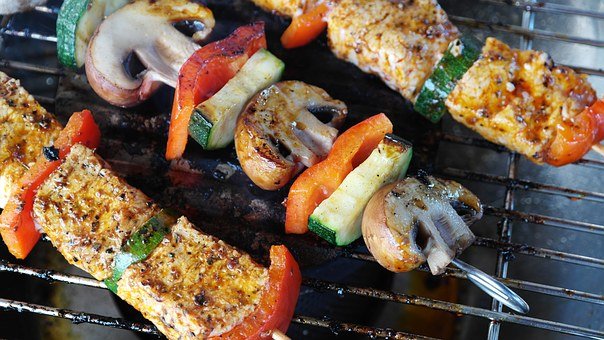 Bradford Senior Wayfarers  Post Covid B.B.Q.24th June 2021@ 5pmAirton Farm shop. BD23 4BE£12 per personAll BSW members are invited NB. walks to be arranged locally prior to the BBQ.Please let your walk group leader know if you intending to join us.